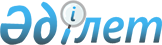 О внесении изменений в приказ исполняющего обязанности Министра культуры и спорта Республики Казахстан от 21 ноября 2014 года № 105 "Об утверждении натуральных норм обеспечения спортсменов, тренеров и специалистов в области физической культуры и спорта, военнослужащих всех категорий и сотрудников правоохранительных и специальных государственных органов в период подготовки и участия в спортивных мероприятиях, проводимых на территории Республики Казахстан и за ее пределами"
					
			Утративший силу
			
			
		
					Приказ Министра культуры и спорта Республики Казахстан от 3 июля 2017 года № 202. Зарегистрирован в Министерстве юстиции Республики Казахстан 29 августа 2017 года № 15592. Утратил силу приказом и.о. Министра культуры и спорта Республики Казахстан от 16 августа 2022 года № 238.
      Сноска. Утратил силу приказом и.о. Министра культуры и спорта РК от 16.08.2022 № 238 (вводится в действие по истечении десяти календарных дней после дня его первого официального опубликования).
      В соответствии с подпунктом 16) статьи 7 Закона Республики Казахстан от 3 июля 2014 года "О физической культуре и спорте" ПРИКАЗЫВАЮ:
      1. Внести в приказ исполняющего обязанности Министра культуры и спорта Республики Казахстан от 21 ноября 2014 года № 105 "Об утверждении натуральных норм обеспечения спортсменов, тренеров и специалистов в области физической культуры и спорта, военнослужащих всех категорий и сотрудников правоохранительных и специальных государственных органов в период подготовки и участия в спортивных мероприятиях, проводимых на территории Республики Казахстан и за ее пределами" (зарегистрированный в Реестре государственной регистрации нормативных правовых актов под № 11790, опубликованный в информационно-правовой системе "Әділет" 12 августа 2015 года) следующие изменения:
      заголовок изложить в следующей редакции:
      "Об утверждении натуральных норм обеспечения спортсменов, тренеров и специалистов в области физической культуры и спорта, военнослужащих и сотрудников правоохранительных органов в период подготовки и участия в спортивных мероприятиях, проводимых на территории Республики Казахстан и за ее пределами";
      преамбулу изложить в следующей редакции:
      "В соответствии с пунктом 2 статьи 69 Бюджетного кодекса Республики Казахстан от 4 декабря 2008 года и подпунктом 16) статьи 7 Закона Республики Казахстан от 3 июля 2014 года "О физической культуре и спорте" ПРИКАЗЫВАЮ:";
      подпункты 1) и 2) пункта 1 изложить в следующей редакции: 
      "1) натуральные нормы обеспечения спортивной экипировкой на учебно-тренировочных процессах, обеспечивающих подготовку спортсменов, тренеров и специалистов в области физической культуры и спорта, военнослужащих и сотрудников правоохранительных органов, согласно приложению 1 к настоящему приказу;
      2) натуральные нормы обеспечения спортивным инвентарем, оборудованием, обеспечивающих подготовку спортсменов, тренеров и специалистов в области физической культуры и спорта, военнослужащих и сотрудников правоохранительных органов, согласно приложению 2 к настоящему приказу;";
      заголовок натуральных норм обеспечения спортивной экипировкой на учебно-тренировочных процессах, обеспечивающих подготовку спортсменов, тренеров и специалистов в области физической культуры и спорта, военнослужащих всех категорий и сотрудников правоохранительных и специальных государственных органов, утвержденных указанным приказом, изложить в следующей редакции: 
      "Натуральные нормы обеспечения спортивной экипировкой на учебно-тренировочных процессах, обеспечивающих подготовку спортсменов, тренеров и специалистов в области физической культуры и спорта, военнослужащих и сотрудников правоохранительных органов";
      заголовок натуральных норм обеспечения спортивным инвентарем, оборудованием, обеспечивающих подготовку спортсменов, тренеров и специалистов в области физической культуры и спорта, военнослужащих всех категорий и сотрудников правоохранительных и специальных государственных органов, утвержденных указанным приказом, изложить в следующей редакции: 
      "Натуральные нормы обеспечения спортивным инвентарем, оборудованием, обеспечивающих подготовку спортсменов, тренеров и специалистов в области физической культуры и спорта, военнослужащих и сотрудников правоохранительных органов".
      2. Комитету по делам спорта и физической культуры Министерства культуры и спорта Республики Казахстан в установленном законодательством порядке обеспечить:
      1) государственную регистрацию настоящего приказа в Министерстве юстиции Республики Казахстан;
      2) в течение десяти календарных дней со дня государственной регистрации настоящего приказа направление его копии в бумажном и электронном виде на казахском и русском языках в Республиканское государственное предприятие на праве хозяйственного ведения "Республиканский центр правовой информации" для официального опубликования и включения в Эталонный контрольный банк нормативных правовых актов Республики Казахстан;
      3) в течение двух рабочих дней после дня его официального опубликования размещение на интернет-ресурсе Министерства культуры и спорта Республики Казахстан;
      4) в течение двух рабочих дней после исполнения мероприятий, предусмотренных настоящим пунктом, представление в Департамент юридической службы Министерства культуры и спорта Республики Казахстан сведений об исполнении мероприятий.
      3. Контроль за исполнением настоящего приказа возложить на курирующего вице-министра культуры и спорта Республики Казахстан.
      4. Настоящий приказ вводится в действие по истечении десяти календарных дней после дня его первого официального опубликования.
      "СОГЛАСОВАН"Министр финансовРеспублики Казахстан________ Б. Султанов28 июля 2017 года
      "СОГЛАСОВАН"Министр обороныРеспублики Казахстан________ С. Жасузаков10 июля 2017 года
      "СОГЛАСОВАН"Председатель Комитетанациональной безопасностиРеспублики Казахстан________ К. Масимов21 июля 2017 года
      "СОГЛАСОВАН"Министр внутренних делРеспублики Казахстан________ К. Касымов24 июля 2017 года
					© 2012. РГП на ПХВ «Институт законодательства и правовой информации Республики Казахстан» Министерства юстиции Республики Казахстан
				
      Министр культуры и спортаРеспублики Казахстан

А. Мухамедиулы
